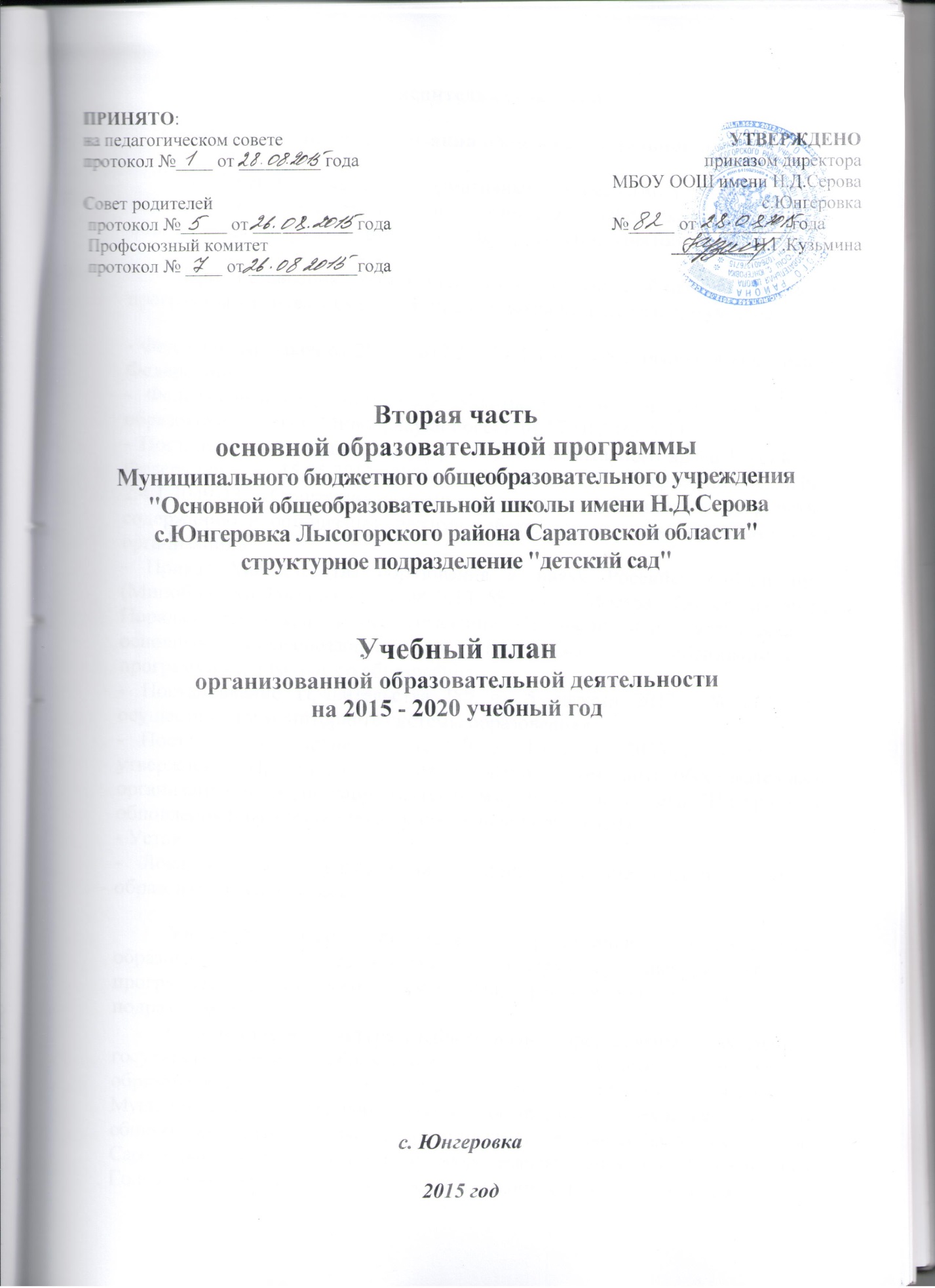 Пояснительная записка к учебному плану по реализации общеобразовательной программы 	Учебный план является нормативным документом, устанавливающим перечень направлений развития и образования детей дошкольного возраста, объём учебного времени, отводимого на проведение занятий.	При составлении учебного плана по реализации общеобразовательной программы учитывались следующие нормативно-правовые документы:- Федеральный закон от 29.12.2012 №273-ФЗ «Об образовании в Российской Федерации»- Федеральный государственный образовательный стандарт дошкольного образования. Приказ Минобрнауки России от 17.10.2013 №1155- Постановление Главного государственного санитарного врача Российской Федерации от 15.05.2013 №26 г. Москва «Об утверждении СанПиН 2.4.1.3049-13 «Санитарно-эпидемиологические требования к устройству, содержанию и организации режима работы дошкольных образовательных организаций»- Приказ Министерства образования и науки Российской Федерации (Минобрнауки России) от 30.08.2013 №1014 г. Москва «Об утверждении Порядка организации и осуществления образовательной деятельности по основным общеобразовательным программам - образовательным программам дошкольного образования»- Постановление Правительства РФ от 5 августа 2013г. № 662 «Об осуществлении мониторинга системы образования»- Постановление Правительства РФ от 10 июля 2013 г. N 582 "Об утверждении Правил размещения на официальном сайте образовательной организации в информационно-телекоммуникационной сети "Интернет" и обновления информации об образовательной организации" - Устав ДОУ- Локальные акты учреждения, регламентирующие воспитательно — образовательный процесс.	Учебный план определяет организацию воспитательно-образовательного процесса в учреждении и структуру общеобразовательной программы дошкольного образования, реализуемой в структурном подразделении.	Содержание и структура учебного плана определяются федеральными  государственными образовательными стандартами дошкольного образования, целями и задачами образовательной деятельности Муниципального бюджетного общеобразовательного учреждения "Основной общеобразовательной школы имени Н.Д.Серова с.Юнгеровка Лысогорского района Саратовской области" структурное подразделение "детский сад", ежегодным Годовым комплексно — тематическим планом структурного подразделения, первой частью основной образовательной программой Муниципального бюджетного общеобразовательного  учреждения "Основной общеобразовательной школы имени Н.Д.Серова с.Юнгеровка Лысогорского района Саратовской области" структурное подразделение "детский сад".	Учебный план организованной образовательной деятельности структурного подразделения является составной частью основной образовательной программой Муниципального бюджетного общеобразовательного учреждения "Основной общеобразовательной школы имени Н.Д.Серова с.Юнгеровка Лысогорского района Саратовской области" структурное подразделение "детский сад" и реализуется в соответствии с принципами:-  принцип гуманизации, когда основным смыслом становится развитие личности;- принцип развития, адресованный к интеллектуальной сфере личности, который мотивирует ребенка к самообразованию;- принцип дифференциации, нацеленный на развитие способностей каждого обучающегося;- принцип единства, который создает целостную образовательную систему, выдерживая преемственность и объединяя все уровни образования и воспитания.    		Образовательный процесс осуществляется в следующем режиме: - продолжительность учебного года 36 недель,- обучение проводится по пятидневной учебной неделе.	Образовательная нагрузка обучающихся соответствует нормам, определённым действующим СанПиНом:1. Для детей раннего возраста от 1,5 до 3 лет длительность непрерывной непосредственно образовательной деятельности не должна превышать 10 мин. Допускается осуществлять образовательную деятельность в первую и во вторую половину дня (по 8-10 минут). Допускается осуществлять образовательную деятельность на игровой площадке во время прогулки.2. Продолжительность непрерывной непосредственно образовательной деятельности для детей от 3 до 4 лет - не более 15 минут, для детей от 4 до 5 лет - не более 20 минут, для детей от 5 до 6 лет - не более 25 минут, а для детей от 6 до 7 лет - не более 30 минут.3. Максимально допустимый объем образовательной нагрузки в первой половине дня в младшей и средней группах не превышает 30 и 40 минут соответственно, а в старшей и подготовительной - 45 минут и 1,5 часа соответственно. В середине времени, отведенного на непрерывную образовательную деятельность, проводят физкультурные минутки. Перерывы между периодами непрерывной образовательной деятельности - не менее 10 минут.4. Образовательная деятельность с детьми старшего дошкольного возраста может осуществляться во второй половине дня после дневного сна. Ее продолжительность должна составлять не более 25 - 30 минут в день. В середине непосредственно образовательной деятельности статического характера проводятся физкультурные минутки.5. Образовательную деятельность, требующую повышенной познавательной активности и умственного напряжения детей, следует организовывать в первую половину дня. Для профилактики утомления детей рекомендуется проводить физкультурные, музыкальные занятия, ритмику и т. п.6. С детьми второго и третьего года жизни занятия по физическому развитию основной образовательной программы осуществляют по подгруппам 2 - 3 раза в неделю. С детьми второго года жизни занятия по физическому развитию основной образовательной программы проводят в групповом помещении, с детьми третьего года жизни - в групповом помещении или в физкультурном зале.7. Занятия по физическому развитию основной образовательной программы для детей в возрасте от 3 до 7 лет организуются не менее 3 раз в неделю. Длительность занятий по физическому развитию зависит от возраста детей и составляет:- в младшей группе - 15 мин.,- в средней группе - 20 мин.,- в старшей группе - 25 мин.,- в подготовительной группе - 30 мин.	В учебный план включены четыре направления развития и образования детей:- социально — коммуникативное развитие;- познавательное развитие;- речевое развитие;- художественно — эстетическое развитие;- физическое развитие.	Данные направления реализуются посредством интеграции в непосредственную образовательную деятельность, образовательную деятельность в ходе режимных моментов, самостоятельную деятельность детей и совместную деятельность взрослого и детей. 	Объём недельной учебной нагрузки в учебном плане представлен в соответствии с возрастными группами:- дети до 3 лет;- дети от 3 до 5 лет;- дети от 5 до 6 лет;- дети от 6 до 7 лет;- дети свыше 7 лет.	Объём учебной нагрузки через непосредственно образовательную деятельность для детей свыше 7 лет рассчитывается в соответствии с индивидуальным маршрутом обучающегося (ИМО).	Учебный день делится на 4 блока.	1 блок — непосредственно — образовательная деятельность (НОД).В него входят игры — занятия:2 блок — образовательная деятельность в ходе режимных моментов.В него входит:3 блок — самостоятельная деятельность детей.В него входит:4 блок — совместная деятельность взрослого и детей.В него входит:Учебный план организации непосредственно образовательной деятельности (НОД) Учебный план организации образовательной деятельности в ходе режимных моментов Учебный план организации самостоятельной деятельности Учебный план организации совместная деятельность взрослого и детей.Вид деятельностидо 3 летот 3 до 5 летот 5 до 6 летот 6 до 7 летсвыше 7 летФизическая культура3 раза в неделю3 раза в неделю3 раза в неделю3 раза в неделюИМОПознавательное развитие1 раз в неделю2 раза в неделю3 раза в неделю4 раза в неделюИМОРазвитие речи2 раза в неделю1 раз в неделю2 раза в неделю2 раза в неделюИМОРисование1 раз в неделю1 раз в неделю2 раза в неделю2 раза в неделюИМОЛепка1 раз в неделю1 раз в 2 недели1 раз в 2 недели1 раз в 2 неделиИМОАппликация---1 раз в 2 недели1 раз в 2 недели1 раз в 2 неделиИМОМузыка2 раза в неделю2 раза в неделю2 раза в неделю2 раза в неделюИМОИТОГО10 неделю10 неделю13 неделю14 неделюНе более 14 в неделюВид деятельностидо 3 летот 3 до 5 летот 5 до 6 летот 6 до 7 летсвыше 7 летУтренняя гимнастикаежедневноежедневноежедневноежедневноежедневноЗакаливающие процедурыежедневноежедневноежедневноежедневноежедневноГигиенические процедурыежедневноежедневноежедневноежедневноежедневноСитуативные беседыежедневноежедневноежедневноежедневноежедневноЧтение художественной литературыежедневноежедневноежедневноежедневноежедневноДежурстваежедневноежедневноежедневноежедневноежедневноПрогулкаежедневноежедневноежедневноежедневноежедневноВид деятельностидо 3 летот 3 до 5 летот 5 до 6 летот 6 до 7 летсвыше 7 летИграежедневноежедневноежедневноежедневноежедневноСамостоятельная деятельность в центрах (уголках) развитияежедневноежедневноежедневноежедневноежедневноВид деятельностидо 3 летот 3 до 5 летот 5 до 6 летот 6 до 7 летсвыше 7 летПодготовка к мероприятиямежедневноежедневноежедневноежедневноежедневноПроектная деятельность ежедневноежедневноежедневноежедневноежедневно№Виды НОДКоличество занятийКоличество занятийКоличество занятий№Виды НОДв неделюв месяцв годОбязательная часть (инвариантная)(не менее 60%)Обязательная часть (инвариантная)(не менее 60%)Обязательная часть (инвариантная)(не менее 60%)Обязательная часть (инвариантная)(не менее 60%)Обязательная часть (инвариантная)(не менее 60%)1Познавательное развитие дети до 3 лет1436дети от 3 до 5 лет2872дети от 5 до 6 лет312108дети от 6 до 7 лет416144дети свыше 7 летпо индивидуальному планупо индивидуальному планупо индивидуальному плану1.1.Познавательное развитие (ФЭМП)1.1.1.дети до 3 лет14361.1.2. дети от 3 до 5 лет14361.1.3.дети от 5 до 6 лет14361.1.4.дети от 6 до 7 лет14361.1.5.дети свыше 7 летпо индивидуальному планупо индивидуальному планупо индивидуальному плану1.2.Познавательное развитие (ФЦКМ)1.2.1.дети от 3 до 5 лет14361.2.2.дети от 5 до 6 лет14361.2.3.дети от 6 до 7 лет14361.2.4.дети свыше 7 летпо индивидуальному планупо индивидуальному планупо индивидуальному плану1.3.Познавательное развитие (конструирование)1.3.1.дети от 5 до 6 лет14361.3.2.дети от 6 до 7 лет14361.3.3.дети свыше 7 летпо индивидуальному планупо индивидуальному планупо индивидуальному плану2Речевое развитие2.1.дети до 3 лет14362.2.дети от 3 до 5 лет28722.3.дети от 5 до 6 лет3121082.4.дети от 6 до 7 лет4161442.5.дети свыше 7 летпо индивидуальному планупо индивидуальному планупо индивидуальному плану3Физическое развитие3.1.дети до 3 лет3121083.2.дети от 3 до 5 лет3121083.3.дети от 5 до 6 лет3121083.4.дети от 6 до 7 лет3121083.5.дети свыше 7 лет312108Часть, формируемая участниками образовательных отношений (вариативная)(не более 40%)Часть, формируемая участниками образовательных отношений (вариативная)(не более 40%)Часть, формируемая участниками образовательных отношений (вариативная)(не более 40%)Часть, формируемая участниками образовательных отношений (вариативная)(не более 40%)Часть, формируемая участниками образовательных отношений (вариативная)(не более 40%)4Художественно – эстетическое развитиеКоличество затрачиваемого времени в минутахКоличество затрачиваемого времени в минутахКоличество затрачиваемого времени в минутах4Художественно – эстетическое развитиев деньв деньв деньдети до 3 лет416144дети от 3 до 5 лет416144дети от 5 до 6 лет520180дети от 6 до 7 лет520180дети свыше 7 летпо индивидуальному планупо индивидуальному планупо индивидуальному плану4.1. Музыка4.1.1.дети до 3 лет28724.1.2.дети от 3 до 5 лет28724.1.3.дети от 5 до 6 лет28724.1.4.дети от 6 до 7 лет28724.1.5.дети свыше 7 лет28724.2.Рисование4.2.1.дети до 3 лет14364.2.2.дети от 3 до 5 лет14364.2.3.дети от 5 до 6 лет28724.2.4.дети от 6 до 7 лет28724.2.5.дети свыше 7 лет28724.3.Лепка4.3.1.дети до 3 лет14364.3.2.дети от 3 до 5 лет0,52184.3.3.дети от 5 до 6 лет0,52184.3.4.дети от 6 до 7 лет0,52184.3.5.дети свыше 7 лет0,52184.4.Аппликация4.4.1.дети от 3 до 5 лет0,52184.4.2.дети от 5 до 6 лет0,52184.4.3.дети от 6 до 7 лет0,52184.4.4.дети свыше 7 лет0,5218№Виды НОДКоличество затрачиваемого времени в минутахКоличество затрачиваемого времени в минутахКоличество затрачиваемого времени в минутах№Виды НОДв деньв неделюв месяцЧасть, формируемая участниками образовательных отношений (вариативная)(не более 40%)Часть, формируемая участниками образовательных отношений (вариативная)(не более 40%)Часть, формируемая участниками образовательных отношений (вариативная)(не более 40%)Часть, формируемая участниками образовательных отношений (вариативная)(не более 40%)Часть, формируемая участниками образовательных отношений (вариативная)(не более 40%)1Социально – коммуникативное развитие дети до 3 лет1 ч. 45мин.8 ч. 45 мин.35 ч. дети от 3 до 5 лет1 ч. 41 мин.8 ч. 41 мин33 ч. 40 мин.дети от 5 до 6 лет1 ч. 49 мин.8 ч. 49 мин36 ч. 20 мин.дети от 6 до 7 лет1 ч. 49 мин.8 ч. 49 мин36 ч. 20 мин.дети свыше 7 лет1 ч. 49 мин.8 ч. 49 мин36 ч. 20 мин.1.1.Утренняя гимнастика1.1.1.дети до 3 лет525 1 ч. 20 мин. 1.1.2. дети от 3 до 5 лет3151 ч.1.1.3.дети от 5 до 6 лет210401.1.4.дети от 6 до 7 лет210401.1.5.дети свыше 7 лет210401.2.Закаливающие процедуры1.2.1.дети до 3 лет151 ч.15 мин6 ч. 1.2.2.дети от 3 до 5 лет151 ч.15 мин6 ч. 1.2.3.дети от 5 до 6 лет10503 ч. 20 мин.1.2.4.дети от 6 до 7 лет10503 ч. 20 мин.1.2.5. дети свыше 7 лет10503 ч. 20 мин.1.3.Гигиенические процедуры1.3.1.дети до 3 лет525 1 ч. 20 мин. 1.3.2.дети от 3 до 5 лет3151 ч.1.3.3.дети от 5 до 6 лет210401.3.4.дети от 6 до 7 лет210401.3.5.дети свыше 7 лет210401.4.Ситуативные беседы1.4.1.дети до 3 лет302 ч. 30 мин.10 ч.1.4.2.дети от 3 до 5 лет302 ч. 30 мин.10 ч.1.4.3.дети от 5 до 6 лет302 ч. 30 мин.10 ч.1.4.4.дети от 6 до 7 лет302 ч. 30 мин.10 ч.1.4.5.дети свыше 7 лет302 ч. 30 мин.10 ч.1.5.Чтение художественной литературы1.5.1.дети до 3 лет201 ч. 40 мин.6 ч. 40 мин.1.5.2.дети от 3 до 5 лет201 ч. 40 мин.6 ч. 40 мин.1.5.3.дети от 5 до 6 лет201 ч. 40 мин.6 ч. 40 мин.1.5.4.дети от 6 до 7 лет201 ч. 40 мин.6 ч. 40 мин.1.5.5.дети свыше 7 лет201 ч. 40 мин.6 ч. 40 мин.1.6. Дежурства1.6.1.дети от 5 до 6 лет151 ч.15 мин6 ч. 1.6.2.дети от 6 до 7 лет151 ч.15 мин6 ч. 1.6.3.дети свыше 7 лет151 ч.15 мин6 ч. 1.7.Прогулка1.7.1.дети до 3 лет302 ч. 30 мин.10 ч.1.7.2.дети от 3 до 5 лет302 ч. 30 мин.10 ч.1.7.3.дети от 5 до 6 лет302 ч. 30 мин.10 ч.1.7.4.дети от 6 до 7 лет302 ч. 30 мин.10 ч.1.7.5.дети свыше 7 лет302 ч. 30 мин.10 ч.2Речевое развитиедети до 3 лет1 ч.5 ч.20 ч.дети от 3 до 5 лет1 ч.5 ч.20 ч.дети от 5 до 6 лет554 ч. 35 мин.18 ч. 20 мин.дети от 6 до 7 лет554 ч. 35 мин.18 ч. 20 мин.дети свыше 7 лет554 ч. 35 мин.18 ч. 20 мин.2.1Закаливающие процедуры2.1.1.дети до 3 лет151 ч.15 мин6 ч. 2.1.2.дети от 3 до 5 лет151 ч.15 мин6 ч. 2.1.3.дети от 5 до 6 лет10503 ч. 20 мин.2.1.4.дети от 6 до 7 лет10503 ч. 20 мин.2.1.5.дети свыше 7 лет10503 ч. 20 мин.2.2.Гигиенические процедуры2.2.1.дети до 3 лет525 1 ч. 20 мин. 2.2.2.дети от 3 до 5 лет5251 ч. 20 мин.2.2.3.дети от 5 до 6 лет5251 ч. 20 мин.2.2.4.дети от 6 до 7 лет5251 ч. 20 мин.2.2.5.дети свыше 7 лет5251 ч. 20 мин.2.3.Ситуативные беседы2.3.1.дети до 3 лет302 ч. 30 мин.10 ч.2.3.2.дети от 3 до 5 лет302 ч. 30 мин.10 ч.2.3.3.дети от 5 до 6 лет302 ч. 30 мин.10 ч.2.3.4.дети от 6 до 7 лет302 ч. 30 мин.10 ч.2.3.5.дети свыше 7 лет302 ч. 30 мин.10 ч.2.4.Чтение художественной литературы2.4.1.дети до 3 лет151 ч.15 мин6 ч. 2.4.2.дети от 3 до 5 лет151 ч.15 мин6 ч. 2.4.3.дети от 5 до 6 лет10503 ч. 20 мин.2.4.4.дети от 6 до 7 лет10503 ч. 20 мин.2.4.5.дети свыше 7 лет10503 ч. 20 мин.3Физическое развитиедети до 3 лет503 ч. 10 мин.16 ч. 40 мин.дети от 3 до 5 лет503 ч. 10 мин.16 ч. 40 мин.дети от 5 до 6 лет503 ч. 10 мин.16 ч. 40 мин.дети от 6 до 7 лет503 ч. 10 мин.16 ч. 40 мин.дети свыше 7 лет503 ч. 10 мин.16 ч. 40 мин.3.1.Утренняя гимнастика3.1.1.дети до 3 лет10503 ч. 20 мин.3.1.2. дети от 3 до 5 лет10503 ч. 20 мин.3.1.3.дети от 5 до 6 лет10503 ч. 20 мин.3.1.4.дети от 6 до 7 лет10503 ч. 20 мин.3.1.5.дети свыше 7 лет10503 ч. 20 мин.3.2.Закаливающие процедуры3.2.1.дети до 3 лет201 ч. 40 мин.6 ч. 40 мин.3.2.2.дети от 3 до 5 лет201 ч. 40 мин.6 ч. 40 мин.3.2.3.дети от 5 до 6 лет201 ч. 40 мин.6 ч. 40 мин.3.2.4.дети от 6 до 7 лет201 ч. 40 мин.6 ч. 40 мин.3.2.5. дети свыше 7 лет201 ч. 40 мин.6 ч. 40 мин.3.3.Гигиенические процедуры3.3.1.дети до 3 лет201 ч. 40 мин.6 ч. 40 мин.3.3.2.дети от 3 до 5 лет201 ч. 40 мин.6 ч. 40 мин.3.3.3.дети от 5 до 6 лет201 ч. 40 мин.6 ч. 40 мин.3.3.4.дети от 6 до 7 лет201 ч. 40 мин.6 ч. 40 мин.3.3.5.дети свыше 7 лет201 ч. 40 мин.6 ч. 40 мин.4Познавательное развитиедети до 3 лет503 ч. 10 мин.16 ч. 40 мин.дети от 3 до 5 лет503 ч. 10 мин.16 ч. 40 мин.дети от 5 до 6 лет503 ч. 10 мин.16 ч. 40 мин.дети от 6 до 7 лет503 ч. 10 мин.16 ч. 40 мин.дети свыше 7 лет503 ч. 10 мин.16 ч. 40 мин.№Виды НОДКоличество затрачиваемого времени в минутахКоличество затрачиваемого времени в минутахКоличество затрачиваемого времени в минутахКоличество затрачиваемого времени в минутахКоличество затрачиваемого времени в минутах№Виды НОДв деньв неделюв неделюв месяцв месяцОбязательная часть (инвариантная)(не менее 60%)Обязательная часть (инвариантная)(не менее 60%)Обязательная часть (инвариантная)(не менее 60%)Обязательная часть (инвариантная)(не менее 60%)Обязательная часть (инвариантная)(не менее 60%)Обязательная часть (инвариантная)(не менее 60%)Обязательная часть (инвариантная)(не менее 60%)Самостоятельная деятельность в центрах (уголках) развитияСамостоятельная деятельность в центрах (уголках) развитияСамостоятельная деятельность в центрах (уголках) развитияСамостоятельная деятельность в центрах (уголках) развитияСамостоятельная деятельность в центрах (уголках) развитияСамостоятельная деятельность в центрах (уголках) развитияСамостоятельная деятельность в центрах (уголках) развития1Социально – коммуникативное развитие дети до 3 лет1 ч. 45мин.8 ч. 45 мин.8 ч. 45 мин.35 ч. 35 ч. дети от 3 до 5 лет1 ч. 41 мин.8 ч. 41 мин8 ч. 41 мин33 ч. 40 мин.33 ч. 40 мин.дети от 5 до 6 лет1 ч. 49 мин.8 ч. 49 мин8 ч. 49 мин36 ч. 20 мин.36 ч. 20 мин.дети от 6 до 7 лет1 ч. 49 мин.8 ч. 49 мин8 ч. 49 мин36 ч. 20 мин.36 ч. 20 мин.дети свыше 7 лет1 ч. 49 мин.8 ч. 49 мин8 ч. 49 мин36 ч. 20 мин.36 ч. 20 мин.1.1.Ситуативные беседы1.1.1.дети до 3 лет302 ч. 30 мин.2 ч. 30 мин.10 ч.10 ч.1.1.2. дети от 3 до 5 лет201 ч. 40 мин.1 ч. 40 мин.6 ч. 40 мин.6 ч. 40 мин.1.1.3.дети от 5 до 6 лет151 ч.15 мин1 ч.15 мин6 ч. 6 ч. 1.1.4.дети от 6 до 7 лет151 ч.15 мин1 ч.15 мин6 ч. 6 ч. 1.1.5.дети свыше 7 лет151 ч.15 мин1 ч.15 мин6 ч. 6 ч. 1.2.Прогулка1.2.1.дети до 3 лет302 ч. 30 мин.2 ч. 30 мин.10 ч.10 ч.1.2.2.дети от 3 до 5 лет201 ч. 40 мин.1 ч. 40 мин.6 ч. 40 мин.6 ч. 40 мин.1.2.3.дети от 5 до 6 лет151 ч.15 мин1 ч.15 мин6 ч. 6 ч. 1.2.4.дети от 6 до 7 лет151 ч.15 мин1 ч.15 мин6 ч. 6 ч. 1.2.5. дети свыше 7 лет151 ч.15 мин1 ч.15 мин6 ч. 6 ч. 2Речевое развитиедети до 3 лет302 ч. 30 мин.2 ч. 30 мин.10 ч.10 ч.дети от 3 до 5 лет201 ч. 40 мин.1 ч. 40 мин.6 ч. 40 мин.6 ч. 40 мин.дети от 5 до 6 лет151 ч.15 мин1 ч.15 мин6 ч. 6 ч. дети от 6 до 7 лет151 ч.15 мин1 ч.15 мин6 ч. 6 ч. дети свыше 7 лет151 ч.15 мин1 ч.15 мин6 ч. 6 ч. 3Физическое развитиедети до 3 лет302 ч. 30 мин.2 ч. 30 мин.10 ч.10 ч.дети от 3 до 5 лет403 ч. 20 мин.3 ч. 20 мин.13 ч. 20 мин.13 ч. 20 мин.дети от 5 до 6 лет503 ч. 10 мин.3 ч. 10 мин.16 ч. 40 мин.16 ч. 40 мин.дети от 6 до 7 лет503 ч. 10 мин.3 ч. 10 мин.16 ч. 40 мин.16 ч. 40 мин.дети свыше 7 лет503 ч. 10 мин.3 ч. 10 мин.16 ч. 40 мин.16 ч. 40 мин.4Художественно – эстетическое развитиедети до 3 лет1 ч. 10 мин.5 ч. 50 мин.5 ч. 50 мин.23 ч. 20 мин.23 ч. 20 мин.дети от 3 до 5 лет1 ч. 30 мин.7 ч. 30 мин.7 ч. 30 мин.30 ч. 30 ч. дети от 5 до 6 лет1 ч. 35 мин.7 ч. 55 мин.7 ч. 55 мин.31 ч. 40 мин.31 ч. 40 мин.дети от 6 до 7 лет1 ч. 35 мин.7 ч. 55 мин.7 ч. 55 мин.31 ч. 40 мин.31 ч. 40 мин.дети свыше 7 лет1 ч. 35 мин.7 ч. 55 мин.7 ч. 55 мин.31 ч. 40 мин.31 ч. 40 мин.4.1. Музыка4.1.1.дети до 3 лет201 ч. 40 мин.1 ч. 40 мин.6 ч. 40 мин.6 ч. 40 мин.4.1.2.дети от 3 до 5 лет201 ч. 40 мин.1 ч. 40 мин.6 ч. 40 мин.6 ч. 40 мин.4.1.3.дети от 5 до 6 лет201 ч. 40 мин.1 ч. 40 мин.6 ч. 40 мин.6 ч. 40 мин.4.1.4.дети от 6 до 7 лет201 ч. 40 мин.1 ч. 40 мин.6 ч. 40 мин.6 ч. 40 мин.4.1.5.дети свыше 7 лет201 ч. 40 мин.1 ч. 40 мин.6 ч. 40 мин.6 ч. 40 мин.4.2.Изобразительная деятельность4.2.1.дети до 3 лет201 ч. 40 мин.1 ч. 40 мин.6 ч. 40 мин.6 ч. 40 мин.4.2.2.дети от 3 до 5 лет302 ч. 30 мин.2 ч. 30 мин.10 ч.10 ч.4.2.3.дети от 5 до 6 лет302 ч. 30 мин.2 ч. 30 мин.10 ч.10 ч.4.2.4.дети от 6 до 7 лет302 ч. 30 мин.2 ч. 30 мин.10 ч.10 ч.4.2.5.дети свыше 7 лет302 ч. 30 мин.2 ч. 30 мин.10 ч.10 ч.4.3.Лепка4.3.1.дети до 3 лет1050503 ч. 20 мин.3 ч. 20 мин.4.3.2.дети от 3 до 5 лет1050503 ч. 20 мин.3 ч. 20 мин.4.3.3.дети от 5 до 6 лет151 ч.15 мин1 ч.15 мин6 ч. 6 ч. 4.3.4.дети от 6 до 7 лет151 ч.15 мин1 ч.15 мин6 ч. 6 ч. 4.3.5.дети свыше 7 лет151 ч.15 мин1 ч.15 мин6 ч. 6 ч. 4.4.Конструирование4.4.1.дети от 3 до 5 лет201 ч. 40 мин.1 ч. 40 мин.6 ч. 40 мин.6 ч. 40 мин.4.4.2.дети от 5 до 6 лет302 ч. 30 мин.2 ч. 30 мин.10 ч.10 ч.4.4.3.дети от 6 до 7 лет302 ч. 30 мин.2 ч. 30 мин.10 ч.10 ч.4.4.4.дети свыше 7 лет302 ч. 30 мин.2 ч. 30 мин.10 ч.10 ч.ИграИграИграИграИграИграИграСюжетно – ролевая играСюжетно – ролевая играСюжетно – ролевая играСюжетно – ролевая играСюжетно – ролевая играСюжетно – ролевая играСюжетно – ролевая игра1Социально – коммуникативное развитие дети до 3 лет1 ч. 45мин.8 ч. 45 мин.8 ч. 45 мин.35 ч. 35 ч. дети от 3 до 5 лет1 ч. 41 мин.8 ч. 41 мин8 ч. 41 мин33 ч. 40 мин.33 ч. 40 мин.дети от 5 до 6 лет1 ч. 49 мин.8 ч. 49 мин8 ч. 49 мин36 ч. 20 мин.36 ч. 20 мин.дети от 6 до 7 лет1 ч. 49 мин.8 ч. 49 мин8 ч. 49 мин36 ч. 20 мин.36 ч. 20 мин.дети свыше 7 лет1 ч. 49 мин.8 ч. 49 мин8 ч. 49 мин36 ч. 20 мин.36 ч. 20 мин.2Речевое развитиедети до 3 лет302 ч. 30 мин.2 ч. 30 мин.10 ч.10 ч.дети от 3 до 5 лет201 ч. 40 мин.1 ч. 40 мин.6 ч. 40 мин.6 ч. 40 мин.дети от 5 до 6 лет151 ч.15 мин1 ч.15 мин6 ч. 6 ч. дети от 6 до 7 лет151 ч.15 мин1 ч.15 мин6 ч. 6 ч. дети свыше 7 лет151 ч.15 мин1 ч.15 мин6 ч. 6 ч. 3Художественно – эстетическое развитие (конструирование)дети до 3 лет302 ч. 30 мин.2 ч. 30 мин.10 ч.10 ч.дети от 3 до 5 лет403 ч. 20 мин.3 ч. 20 мин.13 ч. 20 мин.13 ч. 20 мин.дети от 5 до 6 лет503 ч. 10 мин.3 ч. 10 мин.16 ч. 40 мин.16 ч. 40 мин.дети от 6 до 7 лет503 ч. 10 мин.3 ч. 10 мин.16 ч. 40 мин.16 ч. 40 мин.дети свыше 7 лет503 ч. 10 мин.3 ч. 10 мин.16 ч. 40 мин.16 ч. 40 мин.4Познавательное развитиедети до 3 лет503 ч. 10 мин.3 ч. 10 мин.16 ч. 40 мин.16 ч. 40 мин.дети от 3 до 5 лет503 ч. 10 мин.3 ч. 10 мин.16 ч. 40 мин.16 ч. 40 мин.дети от 5 до 6 лет503 ч. 10 мин.3 ч. 10 мин.16 ч. 40 мин.16 ч. 40 мин.дети от 6 до 7 лет503 ч. 10 мин.3 ч. 10 мин.16 ч. 40 мин.16 ч. 40 мин.дети свыше 7 лет503 ч. 10 мин.3 ч. 10 мин.16 ч. 40 мин.16 ч. 40 мин.5Физическое развитиедети до 3 лет1050503 ч. 20 мин.3 ч. 20 мин.дети от 3 до 5 лет1050503 ч. 20 мин.3 ч. 20 мин.дети от 5 до 6 лет151 ч.15 мин1 ч.15 мин6 ч. 6 ч. дети от 6 до 7 лет151 ч.15 мин1 ч.15 мин6 ч. 6 ч. дети свыше 7 лет151 ч.15 мин1 ч.15 мин6 ч. 6 ч. Подвижная играПодвижная играПодвижная играПодвижная играПодвижная играПодвижная играПодвижная игра1Физическое развитиедети до 3 лет1 ч. 10 мин.5 ч. 50 мин.5 ч. 50 мин.23 ч. 20 мин.23 ч. 20 мин.дети от 3 до 5 лет1 ч. 30 мин.7 ч. 30 мин.7 ч. 30 мин.30 ч. 30 ч. дети от 5 до 6 лет1 ч. 35 мин.7 ч. 55 мин.7 ч. 55 мин.31 ч. 40 мин.31 ч. 40 мин.дети от 6 до 7 лет1 ч. 35 мин.7 ч. 55 мин.7 ч. 55 мин.31 ч. 40 мин.31 ч. 40 мин.дети свыше 7 лет1 ч. 35 мин.7 ч. 55 мин.7 ч. 55 мин.31 ч. 40 мин.31 ч. 40 мин.2Речевое развитиедети до 3 лет302 ч. 30 мин.2 ч. 30 мин.10 ч.10 ч.дети от 3 до 5 лет403 ч. 20 мин.3 ч. 20 мин.13 ч. 20 мин.13 ч. 20 мин.дети от 5 до 6 лет503 ч. 10 мин.3 ч. 10 мин.16 ч. 40 мин.16 ч. 40 мин.дети от 6 до 7 лет503 ч. 10 мин.3 ч. 10 мин.16 ч. 40 мин.16 ч. 40 мин.дети свыше 7 лет503 ч. 10 мин.3 ч. 10 мин.16 ч. 40 мин.16 ч. 40 мин.3Социально – коммуникативное развитие дети до 3 лет302 ч. 30 мин.2 ч. 30 мин.10 ч.10 ч.дети от 3 до 5 лет302 ч. 30 мин.2 ч. 30 мин.10 ч.10 ч.дети от 5 до 6 лет151 ч.15 мин1 ч.15 мин6 ч. 6 ч. дети от 6 до 7 лет151 ч.15 мин1 ч.15 мин6 ч. 6 ч. дети свыше 7 лет151 ч.15 мин1 ч.15 мин6 ч. 6 ч. Театрализованные игрыТеатрализованные игрыТеатрализованные игрыТеатрализованные игрыТеатрализованные игрыТеатрализованные игрыТеатрализованные игры1Художественно – эстетическое развитие (музыка)дети до 3 лет1050503 ч. 20 мин.3 ч. 20 мин.дети от 3 до 5 лет1050503 ч. 20 мин.3 ч. 20 мин.дети от 5 до 6 лет151 ч.15 мин1 ч.15 мин6 ч. 6 ч. дети от 6 до 7 лет151 ч.15 мин1 ч.15 мин6 ч. 6 ч. дети свыше 7 лет151 ч.15 мин1 ч.15 мин6 ч. 6 ч. 2Речевое развитиедети до 3 лет201 ч. 40 мин.1 ч. 40 мин.6 ч. 40 мин.6 ч. 40 мин.дети от 3 до 5 лет201 ч. 40 мин.1 ч. 40 мин.6 ч. 40 мин.6 ч. 40 мин.дети от 5 до 6 лет201 ч. 40 мин.1 ч. 40 мин.6 ч. 40 мин.6 ч. 40 мин.дети от 6 до 7 лет201 ч. 40 мин.1 ч. 40 мин.6 ч. 40 мин.6 ч. 40 мин.дети свыше 7 лет201 ч. 40 мин.1 ч. 40 мин.6 ч. 40 мин.6 ч. 40 мин.3Социально – коммуникативное развитие дети до 3 лет1050503 ч. 20 мин.3 ч. 20 мин.дети от 3 до 5 лет1050503 ч. 20 мин.3 ч. 20 мин.дети от 5 до 6 лет1050503 ч. 20 мин.3 ч. 20 мин.дети от 6 до 7 лет1050503 ч. 20 мин.3 ч. 20 мин.дети свыше 7 лет1050503 ч. 20 мин.3 ч. 20 мин.Дидактическая играДидактическая играДидактическая играДидактическая играДидактическая играДидактическая играДидактическая игра1Познавательное развитиедети до 3 лет101050503 ч. 20 мин.дети от 3 до 5 лет101050503 ч. 20 мин.дети от 5 до 6 лет15151 ч.15 мин1 ч.15 мин6 ч. дети от 6 до 7 лет20201 ч. 40 мин.1 ч. 40 мин.6 ч. 40 мин.дети свыше 7 лет20201 ч. 40 мин.1 ч. 40 мин.6 ч. 40 мин.2Социально – коммуникативное развитие дети до 3 лет101050503 ч. 20 мин.дети от 3 до 5 лет101050503 ч. 20 мин.дети от 5 до 6 лет101050503 ч. 20 мин.дети от 6 до 7 лет101050503 ч. 20 мин.дети свыше 7 лет101050503 ч. 20 мин.№Виды НОДКоличество занятийКоличество занятийКоличество занятий№Виды НОДв неделюв месяцв годОбязательная часть (инвариантная)(не менее 60%)Обязательная часть (инвариантная)(не менее 60%)Обязательная часть (инвариантная)(не менее 60%)Обязательная часть (инвариантная)(не менее 60%)Обязательная часть (инвариантная)(не менее 60%)1Познавательное развитие дети до 3 лет1436дети от 3 до 5 лет2872дети от 5 до 6 лет312108дети от 6 до 7 лет416144дети свыше 7 летпо индивидуальному планупо индивидуальному планупо индивидуальному плану1.2.Познавательное развитие (ФЦКМ)1.2.1.дети от 3 до 5 лет14361.2.2.дети от 5 до 6 лет14361.2.3.дети от 6 до 7 лет14361.2.4.дети свыше 7 летпо индивидуальному планупо индивидуальному планупо индивидуальному плануЧасть, формируемая участниками образовательных отношений (вариативная)(не более 40%)Часть, формируемая участниками образовательных отношений (вариативная)(не более 40%)Часть, формируемая участниками образовательных отношений (вариативная)(не более 40%)Часть, формируемая участниками образовательных отношений (вариативная)(не более 40%)Часть, формируемая участниками образовательных отношений (вариативная)(не более 40%)4Художественно – эстетическое развитиеКоличество затрачиваемого времени в минутахКоличество затрачиваемого времени в минутахКоличество затрачиваемого времени в минутах4Художественно – эстетическое развитиев деньв деньв деньдети до 3 лет201 ч. 40 мин.6 ч. 40мин.дети от 3 до 5 лет201 ч. 40 мин.6 ч. 40мин.дети от 5 до 6 лет302 ч. 30 мин.10 ч.дети от 6 до 7 лет302 ч. 30 мин.10 ч.дети свыше 7 летпо индивидуальному планупо индивидуальному планупо индивидуальному плану4.1. Музыка4.1.1.дети до 3 лет10503 ч. 20мин.4.1.2.дети от 3 до 5 лет10503 ч. 20мин.4.1.3.дети от 5 до 6 лет151 ч.15 мин6 ч. 4.1.4.дети от 6 до 7 лет151 ч.15 мин6 ч. 4.1.5.дети свыше 7 лет151 ч.15 мин6 ч. 4.2.Рисование (по отдельному плану)4.2.1.дети до 3 лет10503 ч. 20мин.4.2.2.дети от 3 до 5 лет10503 ч. 20мин.4.2.3.дети от 5 до 6 лет151 ч.15 мин6 ч. 4.2.4.дети от 6 до 7 лет151 ч.15 мин6 ч. 4.2.5.дети свыше 7 лет151 ч.15 мин6 ч. 4.3.Аппликация(по отдельному плану)4.3.1.дети от 3 до 5 лет10503 ч. 20мин.4.3.2.дети от 5 до 6 лет10503 ч. 20мин.4.3.3.дети от 6 до 7 лет151 ч.15 мин6 ч. 4.3.4.дети свыше 7 лет151 ч.15 мин6 ч. 